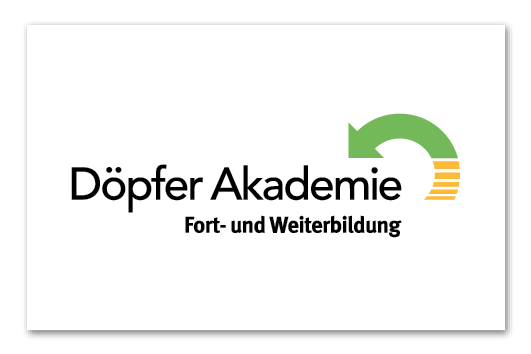 Fragebogen „Heilpraktiker* für Psychotherapie / psychologischer Berater*“Warum haben Sie sich für die Weiterbildung entschieden?Wie möchten Sie die Weiterbildung im Anschluss anwenden?Voraussetzungen für die Arbeit sind u.a.: Psychische Stabilität, Empathie, soziale Kompetenz. Treffen diese Eigenschaften auf Sie zu?Nennen Sie 3 Ihrer Stärken?Was sind Ihre Hobbys / Leidenschaften? Kurzer, stichpunktartiger Lebenslauf: (Ausbildung, Beruf)Vielen Dank dafür. Wir freuen uns auf Sie!